Додаток 1до тендерної документаціїТЕХНІЧНІ ТА ЯКІСНІ ВИМОГИ ДО ПРЕДМЕТУ ЗАКУПІВЛІкод ДК 021:2015 - 42630000-1  «Металообробні верстати» (Верстат для згинання листового металу, Стрічкопильний верстат для різання металу, Зачисний верстат зі сталевим дротяним диском, Свердлильний верстат по металу, Відрізна пила по металу, Шліфувальний верстат)1.Товар повинен бути новим та таким що не використовувався, упакованим належним чином, з необхідними реквізитами виробника та мати відповідну супровідну технічну документацію (технічний паспорт на виріб, інструкції з експлуатації українською мовою, гарантійні талони, тощо);2.Постачальник несе ризик за пошкодження або знищення товару до моменту поставки його Замовнику.3.Вартість пропозиції учасника повинна враховувати витрати на доставку Товару, витрати на навантажувально-розвантажувальні роботи.4.На підтвердження якісних характеристик товару Учасник повинен надати у складі тендерної пропозиції пояснювальну записку з детальним описом товару та документ, що засвідчує якість запропонованого товару.5. Гарантійний строк на товар становить не менше 12 міс.1. Верстат для згинання листового металу – 1 шт.Стаціонарний згинальний верстат для роботи з листовим металом товщиною до 2 мм та шириною листа до 1020 мм. Використовується для виготовлення елементів покрівлі, козирків, відливів, дощових зливів, систем вентиляції, будь-яких конструкцій, де застосовується деформований листовий метал. Верстат дозволяє максимально точно вигнути у потрібному місці метал під потрібним кутом.Вимоги до верстата:має мати сегментовану конструкцію верхньої та нижньої балок надає можливість значно розширити спектр згинальних операцій;нескінченні варіації компонування та положення згинальних елементів різної ширини;точність виготовлення виробів досягається завдяки жорсткій конструкції верстата;високоякісна сталь кромкозгинальних елементів дозволяє робити згинання рівною по всій довжині заготовки;для зручного підйому верхньої балки передбачена педаль ножна;просте підстроювання під товщину листа великими регулювальними гвинтами;наочне відображення кута згинання (максимум 135 град.).ХарактеристикиГарантія на товар не менше 12 місяців 2. Стрічкопильний верстат для різання металу– 1 шт.Міцна стрічкова пилка завдяки торсіонним тискам в діапазоні 0°-45° і компактним розмірам використовується в слюсарних, виробничих та ремісничих цехах. Різак також можна відокремити від основи, що робить його портативним пристроєм, що ідеально підходить для роботи в польових умовах.Різак має обертові лещата, що є дуже великим плюсом при різанні матеріалів під кутом. Незважаючи на свої невеликі габарити, верстат дуже стабільний і не схильний до вібрацій при різанні більших матеріалів.Конструкція кронштейна дозволяє замінити горизонтальний різак на вертикальний різак зі столом.Гарантія на товар не менше 12 місяцівТехнічні характеристики Діапазон різання (не менше)3. Зачиснийверстатзісталевимдротяним диском– 1 шт.Технічний опис:Універсальна щітка механічна призначена для очищення поверхонь від забруднень, таких, як бруд, іржа, фарба, і т. д.У стандартній комплектації поставляється з гофрованої круглою щіткою (250 х 40 х 24 мм з дротом діаметром 0,5 мм) для обробки сталі.З регульованою призмою підтримки заготовки.Велике захисне скло.Іскри і літаючі відходи втягуються пилососом і осідають в мішку для збору пилу або мають патрубок для підключення до окремого пилососа.Гарантія на товар не менше 12 місяцівТехнічні характеристики:4. Свердлильний верстат по металу – 1 шт.Свердлильний верстат призначений для обробки металу. Його настільна конструкція надійно кріпиться до стільниці або верстата. Жорстке зчеплення гарантує не тільки стійкість, але і придушення вібрацій для точного різання отворів. Заготовка не буде гуляти по робочій поверхні, що мінімізує ризик виникнення дефектів.Характеристики верстата:становище поворотного столу регулюється в діапазоні +/- 45 град., а також налаштовується по висоті в залежності від розмірів заготовки і зростання оператора;швидкість обертання коригується від 360 до 3500 об/хв, підлаштуватися під конкретний тип металу просто;захист з оргскла при необхідності може бути знятий або відкинутий, але завдяки своїй прозорості вона не погіршує видимість під час обробки;регулювальний обмежувач глибини для високоточного виконання операцій;має бути лазерна розмітка для точного визначення центру деталі.підключення на будь-якому об'єкті - підключення від однофазної електромережі;Відповідність стандартам безпеки СЕ;КомплектаціяСвердлильний верстат;ключовий патрон;картонна коробка;інструкція з експлуатації;Гарантія на товар не менше 12 місяців Характеристики5. Відрізна пила по металу – 1 шт.Настільна пила потужністю (не менше) 2400 Вт зі швидкістю (не більше) 3800 об/хв розрізає металеві вироби відрізними колами (не менше) 355 мм з отвором під посадку   25 мм. продуктивність різання прямокутної заготовки під кутом 0 градусів (не менше) 100x196 мм, квадратної — (не менше) 119x119 мм, l-образного профілю (не менше) — 130x130 мм. Для швидкого, високопродуктивного поздовжнього різання, а також різання під нахилом 45 градусів металевих заготовок, деталей, виробів служить пила по металу потужний двигун (не менше) (2400 Вт) розганяє відрізний круг (не менше)  до 3800 об/хв, даючи можливість впоратися практично з будь-якою металевою заготівлею. Плавний пуск для безпечного і точного початку роботи без перевантажень мережі. Масивна опорна база з ніжками з гумовими накладками гарантує непорушність пили навіть на неідеально рівних поверхнях. Механізм натискної пружини знижує втому при довгій роботі з відрізною машиною. Надійний захисний кожух закриває пильний диск і оберігає користувача від можливого травмування.Характеристики6. Шліфувальнийверстат– 1 шт.Описверстат шліфувально-полірувальний багатофункціональний апарат має бути оснащений не менше 150 мм диском з поворотним столом (обробка різних деталей). горизонтально та вертикально регульований ремінь шліфування (100 мм) який застосовується при шліфуванні різних поверхонь. спец.роз'єм для підключення пристрою для видалення пилу. точильний верстат живиться від 370 Вт асинхронного двигуна який забезпечить обертання обох ременів та диска зі швидкістю не менше 2850rpm або 7,5/сек.Використання у невеликій майстерні та в побуті.Двигун потужністю не менше 370 Вт для будь-яких шліфувальних робітВеликий (не менше) 190x300 мм чавунний стіл, що повертається під кутом з жорсткою фіксацією кута нахилуЗручний механізм натягу та регулятор зісковзування шліфувальної стрічки забезпечує користувачеві швидку замінуСтрічково-шліфувальний вузол працює горизонтально і під будь-яким іншим проміжним кутомОбгумований приводний валик перешкоджає прослизу шліфувальної стрічкиГарантія на товар не менше 12 місяцівПримітка: всі посилання на конкретну марку, виробника, фірму, патент, конструкцію або тип предмета закупівлі, джерело його походження або виробника, слід читати та інтерпретувати як  з виразом «або еквівалент».Максимальна ширина металу мм (не більше)1020Максимальна товщина металу мм (не більше)2.5Кут вигину ° (не менше)135Вага, кг (не більше)285Габарити мм (не більше)660х1420х1280КомплектаціяКомбінований листогиб;
Картонна коробка;
Інструкція з експлуатації;
Гарантійний талонСила: (не менше)550 ВтДжерело живлення:230В, 1 фазаРозмір ріжучої стрічки: (не менше)1640x13x0,65 ммОпускання плеча:гравітаційнийЛінійна швидкість ременя: (не більше)20/29/50 м/хвВага: (не більше)92 кг КУТТРУБКА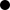 ПРОФІЛЬ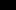 КВАДРАТНИЙ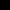 0ºø115150 х 100100 х 10045ºø75100 х 6060 х 60Розмір щітки (не більше)Ø 250 х 40 ммПосадкове отвір щітки (не більше)Ø 24 ммШвидкість обертання щітки (не менше)3000 об/хвПотужність двигуна (не менше)2,2 кВтЕлектричне підключення400В / 50 ГцРозміри (Д х Ш х В) (не менше)420 х 500 х 1120 ммВага (не менше)50 кгОсновніОсновніОсновніТип верстатаТип верстатаВертикально-свердлильнийСтанСтанНовийКількість швидкостей   (не менше)Кількість швидкостей   (не менше)5 шт.Споживана потужність   (не більше)Споживана потужність   (не більше)0.5 кВтПараметри мережіПараметри мережіПараметри мережіНапруга  220 В220 ВДодаткові параметриДодаткові параметриДодаткові параметриХід шпинделя    (не більше)90 мм90 ммКонус шпинделя верстата (не більше)  МК2/МТ2МК2/МТ2Виліт шпинделя    (не менше)150 мм150 ммШирина столу   (не менше)243 мм243 ммМаксимальний діаметр свердління  (не менше) 16 мм16 ммДовжина столу   (не менше)243 мм243 ммЗагальні параметриЗагальні параметриЗагальні параметриВага (не більше)  38 кг38 кгДополнительные характеристикиДополнительные характеристикиДополнительные характеристикиОпорна плита (не менше)413x246 мм413x246 ммМін. частота обертання шпинделя (не більше)390 об/хв390 об/хвМакс. частота обертання шпинделя (не менше)2200 об./хв2200 об./хвЛазерна розмітка ++Діаметр стійки (не менше)60 мм60 ммОсновніТипВерстатиПотужність двигуна (не менше)2400 ВтКількість оборотів (не більше)3800 об/хвДіаметр диску (не менше)355 ммДіаметр отвору (не менше)25 ммГлибина пропила (90 °) (не менше)129 ммОсобливостіПлавний пускРівень шуму (не більше)112 дБЖивленняМережаЕлектромережаОднофазне (220 В)ДодатковоПокращена муфта
Потужний двигун
Масивна опорна база з ніжками
Надійний захисний кожухГабарити (не менше)256x520x400 ммВага (не більше)18 кгКомплектаціяВідрізна пила
Інструкція
Гарантійний талонГарантійний термінНе менше 12 місяцівМатеріал обробки   деревина  Напруга, В   220Потужність (не менше), Вт   370  Частота обертання шліфувального кола (не більше), об/хв   2850Діаметр диска (не менше), мм   150  Швидкість руху стрічки (не більше), м/хв;  450Ширина стрічки (не менше), мм   100  Довжина стрічки (не менше), мм   914Розмір робочого столу (не менше), мм   255х158  Кут нахилу стрічки, град.0-90Кут нахилу столу (не менше) (стрічка), град.0-45  Вага (не більше), кг   18.5Додаткові характеристикиДодаткові характеристикиПотужність (не менше):370Шліфувальні диски (не менше):150Шліфувальні ремінь (не менше):довжина - 915 мм; ширина - 100 мм;Швидкість руху стрічки (не менше):7,5 м/секШліфувальні швидкість диска (не менше):2850rpmРегулювання столу:90 °- 45 °Розміри (не менше)475 х 365 х 325 мм